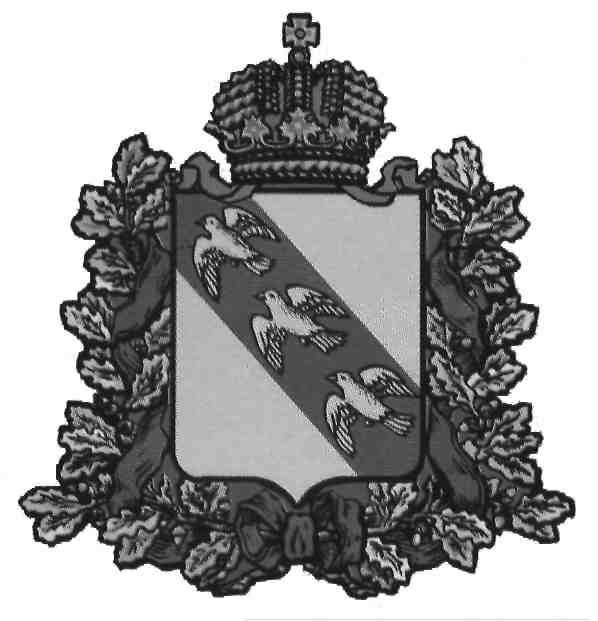 СОБРАНИЕ  ДЕПУТАТОВ        ВИКТОРОВСКОГОСЕЛЬСОВЕТА КОРЕНЕВСКОГО РАЙОНА КУРСКОЙ ОБЛАСТИ_________________________________Р Е Ш Е Н И Еот 21.12.2022г. № 109/36О  бюджете Викторовского сельсовета Кореневского района Курской области  на 2023 год и плановый период 2024 и 2025 годов Статья 1. Основные характеристики  бюджета Викторовского сельсовета на 2023 год и  плановый период 2024 и 2025 годов.Утвердить основные характеристики местного бюджета на 2023 год и  плановый период 2024 и 2025 годов:1. Утвердить основные характеристики местного бюджета на 2023 год:прогнозируемый общий объем доходов местного бюджета в сумме 2 178 328,0 рублей;общий объем расходов местного бюджета в сумме  2 178 238,0 рублей;дефицит местного бюджета в сумме 0 рублей.2. Утвердить основные характеристики местного бюджета на 2024 и 2025 годы:прогнозируемый общий объем доходов местного бюджета на 2024 год в сумме     1 640 793,0 рублей, на 2025 год в сумме   1 614 416,0 рублей;общий объем расходов местного бюджета на 2024 год в сумме    1 640 793,0 рублей, в том числе условно утвержденные расходы в сумме 38 087,0 рублей на 2024 год в сумме 1 614 416,0 рублей, в том числе условно утвержденные расходы в сумме 74 644,0 рублей;дефицит (профицит) местного бюджета на 2024 год в сумме 0 рублей, дефицит (профицит) местного бюджета на 2025 год в сумме 0 рублей.Статья 2. Источники финансирования дефицита местного бюджетаУтвердить источники финансирования дефицита местного бюджета:на 2023 год и на  плановый период 2024 и  2025 годы согласно приложению № 1 к настоящему Решению.Статья 3. Главные администраторы доходов местного бюджета, главные администраторы источников финансирования дефицита местного бюджета и поступления межбюджетных трансфертов в местный бюджет1.Утвердить перечень главных администраторов доходов местного бюджета согласно Распоряжения №аспоряжени  р   30 от 31.10.2022г ода    к настоящему Решению. 2.Утвердить перечень главных администраторов  источников финансирования дефицита местного бюджета согласно Распоряжения № 29 от 31.10.2022 года  к настоящему Решению.Статья 4. Особенности администрирования доходов местного бюджета в 2023 году и в плановом периоде 2024 и 2025 годов1. Отсрочки и рассрочки по уплате местных налогов, пени и штрафов предоставляются при условии срока их действия в пределах финансового года.2. Установить, что средства, поступающие получателям бюджетных средств в погашение дебиторской задолженности прошлых лет, в полном объеме зачисляются в доход местного бюджета.3. Установить, что поступающие добровольные взносы и пожертвования (безвозмездные перечисления) казенным учреждениям (за исключением органов государственной власти) в полном объеме зачисляются в доход местного бюджета и направляются на финансирование получателей бюджетных средств согласно цели их предоставления.Статья 5.  Прогнозируемое поступление доходов местного бюджета в 2023 году и в плановом периоде 2024 и 2025 годов1. Утвердить прогнозируемое поступление доходов в местный бюджет в 2023 году и  плановый период 2024 и 2025 годов согласно приложению № 2 к настоящему Решению.Статья 6. Бюджетные ассигнования местного бюджета на 2023 год и на плановый период 2024 и 2025 годов1. Утвердить распределение бюджетных ассигнований по разделам, подразделам, целевым статьям (муниципальным программам Викторовского сельсовета и непрограммным направлениям деятельности), группам (подгруппам) видам расходов классификации расходов бюджета на 2023 год на плановый период 2024 и 2025 годов согласно приложению № 3 к настоящему Решению;2. Утвердить ведомственную структуру расходов местного бюджетана 2023 год и на плановый период 2024 и 2025 годов согласно приложению № 4 к настоящему Решению.3.Утвердить распределение бюджетных ассигнований на реализацию программ на 2023 год и на плановый период 2024 и 2025 годов согласно приложению № 5 к настоящему Решению; 4. Утвердить величину резервного фонда Администрации Викторовского сельсовета  на 2023 год в сумме 10 000  рублей, на 2024 год в сумме 10 000,0 рублей, на 2025 год в сумме 10 000,0рублей.Статья 7. Особенности исполнения местного бюджета в 2023 году1. Остатки средств местного бюджета по состоянию на 1 января 2023 года на счете местного бюджета, образовавшиеся в связи с неполным использованием получателями средств местного бюджета восстановленных Фондом социального страхования Российской Федерации кассовых расходов, в соответствии с федеральным законодательством направляются в 2023 году на те же цели в качестве дополнительного источника.3. Администрация Викторовского сельсовета вправе принимать решения о поручении уполномоченному органу вносить в 2023 году изменения в показатели сводной бюджетной росписи местного бюджета, связанные с особенностями исполнения местного бюджета и (или) распределением, перераспределением бюджетных ассигнований между главными распорядителями средств местного бюджета,  в случаях:1) реорганизации муниципальных учреждений;2) сокращения межбюджетных трансфертов местным бюджетам в случаях, установленных статьей 136 Бюджетного кодекса Российской Федерации;3) распределения средств, предусмотренных в составе утвержденных бюджетных ассигнований по подразделу «Другие общегосударственные вопросы» раздела «Общегосударственные вопросы» составляет: - для осуществления расходов на реализацию муниципальной программы «Развитие муниципальной службы в Викторовском сельсовете Кореневского района» - 523 800,0 рублей;- для осуществления расходов на реализацию государственных функций связанных с общегосударственным управлением – 47400,0 рублей;- для осуществления расходов связанных с  непрограммной деятельностью органа местного самоуправления – 27000,0 рублей».; 4) передачи поступивших из резервного фонда Администрации Курской области иных межбюджетных трансфертов, имеющих целевое значение.5. Установить, что в 2023 году уменьшение общего объема бюджетных ассигнований, утвержденных в установленном порядке главному распорядителю средств местного бюджета на уплату налога на имущество организаций и земельного налога, для направления их на иные цели без внесения изменений в настоящее Решение не допускается.6. Установить, что получатель средств местного бюджета вправе предусматривать авансовые платежи:1) при заключении договоров (муниципальных контрактов) на поставку товаров (работ, услуг) в размерах:а) 100 процентов суммы договора (муниципального контракта) – по договорам (контрактам):об оказании услуг связи, о подписке на печатные издания и об их приобретении, об обучении на курсах повышения квалификации, о приобретении  железнодорожных билетов, билетов для проезда городским и пригородным транспортом, по договорам обязательного страхования гражданской ответственности владельцев автотранспортных средств;б) не более 30 процентов суммы договора (муниципального контракта) – по иным договорам (контрактам), если иное не предусмотрено законодательством Российской Федерации;2) для осуществления расходов, связанных с оплатой организационных взносов за участие в мероприятиях (выставках, конференциях, форумах, семинарах, совещаниях, тренингах, соревнованиях и т.п.), а также расходов, связанных со служебными командировками, – в размере 100 процентов.Статья 8. Особенности использования бюджетных ассигнований на обеспечение деятельности органов местного самоуправления и муниципальных казенных учреждений1.Органы местного самоуправления не вправе принимать решения, приводящие к увеличению в 2023 году численности муниципальных служащих Викторовского сельсовета и работников муниципальных казенных учреждений, а также расходов на их содержание. 	2. Установить, что с 1 октября 2023 года размер денежного вознаграждения лиц, замещающих муниципальные должности Викторовского сельсовета Кореневского района Курской области, окладов месячного денежного содержания муниципальных служащих Викторовского сельсовета Кореневского района Курской области, а также месячных должностных окладов работников, замещающих должности, не являющиеся должностями муниципальной службы, индексируется на 1,055.Статья 9. Муниципальный долг Викторовского сельсовета 1. Объем муниципального долга при осуществлении муниципальных заимствований не должен превышать следующие значения:В 2023 году до 1 067 296,0 рублей;В 2024 году до 1 073 479,0 рублей;В 2025 году до 1 079 075 ,0 рублей.2. Установить верхний предел муниципального внутреннего долга Викторовского сельсовета на 1 января 2024 года по долговым обязательствам Викторовского сельсовета в сумме       0    рублей, в том числе по муниципальным гарантиям – 0 рублей.3. Установить верхний предел муниципального внутреннего долга Викторовского сельсовета  на 1 января 2025 года по долговым обязательствам Викторовского сельсовета в сумме    0 рублей, в том числе по муниципальным гарантиям – 0 рублей.4. Установить верхний предел муниципального внутреннего долга Викторовского сельсовета на 1 января 2026 года по долговым обязательствам Викторовского сельсовета в сумме     0  рублей, в том числе по муниципальным гарантиям – 0 рублей.5. Утвердить Программу муниципальных внутренних заимствований Викторовского сельсовета на 2023 год согласно приложению № 6 к настоящему Решению и Программу муниципальных внутренних заимствований Викторовского сельсовета на плановый период 2024 и 2025 годов согласно приложению № 7 к настоящему Решению.6. Утвердить Программу муниципальных гарантий Викторовского сельсовета на 2023 год согласно приложению № 8  к настоящему Решению и Программу муниципальных гарантий Викторовского сельсовета на плановый период 2024 и 2025 годов согласно приложению № 9  к настоящему Решению.Статья 10. Привлечение бюджетных кредитов и кредитов коммерческих банковАдминистрация Викторовского сельсовета в 2023 году:1) привлекает бюджетные кредиты на финансирование кассовых разрывов, обусловленных сезонным характером затрат либо сезонным характером поступлений доходов, погашение долговых обязательств Викторовского сельсовета и на пополнение остатков средств на счете местного бюджета;2) в рамках установленного размера муниципального долга привлекает бюджетные кредиты от других бюджетов бюджетной системы Российской Федерации сроком до 3-х лет для частичного покрытия дефицита местного бюджета и на осуществление мероприятий, связанных с ликвидацией стихийных бедствий и техногенных аварийСтатья 11. Вступление в силу настоящего РешенияНастоящее Решение вступает в силу с 1 января 2023 года.Председатель Собрания депутатов Викторовского сельсовета Кореневского района                                         О.Я. КукушкаГлава Викторовского сельсоветаКореневского района                                                          В.Н. МаренцевРаспределение бюджетных ассигнований по разделам, подразделам, целевым статьям (муниципальным программам Викторовского  сельсовета и непрограммным направлениям деятельности), группам видов расходов классификации расходов                                                                                                                                       местного бюджета на 2023 год и на плановый период 2024 и 2025 годовПриложение №6	                                      к   решению Собрания Депутатов        Викторовского сельсовета Кореневского сельсовета от 21.12.2022г. 109/3 "О бюджете Кореневского сельсовета Кореневского районаКурской области на 2023 год и плановый период 2024 2025 годовПриложение №8к решению Собрания депутатовВикторовского сельсовета       Кореневского района от 21.12.2022№109/36 "О бюджете Викторовского сельсовета Кореневского района Курской области на 2023 год и  плановый период 2024 и 2025 годов"Приложение №9к решению Собрания депутатовВикторовского сельсовета       Кореневского района от 21.12.2022№109/36 "О бюджете Викторовского сельсовета Кореневского района Курской области на 2023 год и  плановый период 2024 и 2025 годов                                                                                                                                          Приложение № 1                                                                                                                                          Приложение № 1                                                                                                                                          Приложение № 1                                                                                                                                          Приложение № 1                                                                                                                                          Приложение № 1                                                                                                                                          Приложение № 1к  решению Собрания депутатов Викторовского сельсовета Кореневского района  от 21.12.2022г. №109/36к  решению Собрания депутатов Викторовского сельсовета Кореневского района  от 21.12.2022г. №109/36к  решению Собрания депутатов Викторовского сельсовета Кореневского района  от 21.12.2022г. №109/36к  решению Собрания депутатов Викторовского сельсовета Кореневского района  от 21.12.2022г. №109/36к  решению Собрания депутатов Викторовского сельсовета Кореневского района  от 21.12.2022г. №109/36к  решению Собрания депутатов Викторовского сельсовета Кореневского района  от 21.12.2022г. №109/36к  решению Собрания депутатов Викторовского сельсовета Кореневского района  от 21.12.2022г. №109/36"О бюджете Викторовского  сельсовета Кореневского района "О бюджете Викторовского  сельсовета Кореневского района "О бюджете Викторовского  сельсовета Кореневского района "О бюджете Викторовского  сельсовета Кореневского района "О бюджете Викторовского  сельсовета Кореневского района "О бюджете Викторовского  сельсовета Кореневского района "О бюджете Викторовского  сельсовета Кореневского района Курской области на 2023 год и плановый период 2024 и 2025 годов "Курской области на 2023 год и плановый период 2024 и 2025 годов "Курской области на 2023 год и плановый период 2024 и 2025 годов "Курской области на 2023 год и плановый период 2024 и 2025 годов "Курской области на 2023 год и плановый период 2024 и 2025 годов "Курской области на 2023 год и плановый период 2024 и 2025 годов "Курской области на 2023 год и плановый период 2024 и 2025 годов "1. Источники внутреннего финансирования дефицита1. Источники внутреннего финансирования дефицита1. Источники внутреннего финансирования дефицитабюджета Викторовского сельсовета  Кореневского района Курской области на 2023 годбюджета Викторовского сельсовета  Кореневского района Курской области на 2023 годбюджета Викторовского сельсовета  Кореневского района Курской области на 2023 год(рублей)(рублей)(рублей)Код группы, подгруппы, статьи и вида источниковНаименованиеСумма на 2023 годСумма на 2023 годСумма на 2023 год000 01  00  00  00  00  0000  000Источники внутреннего финансирования дефицитов бюджета0,000,000,00000 01  05  00  00  00  0000  000Изменение остатков средств на счетах по учету  средств бюджета0,000,000,00000 01  05  00  00  00  0000  500Увеличение остатков средств бюджетов-2 178 328,00-2 178 328,00-2 178 328,00000 01  05  02  00  00  0000  500Увеличение прочих остатков средств бюджетов-2 178 328,00-2 178 328,00-2 178 328,00000 01  05  02  01  00  0000  510Увеличение прочих остатков денежных средств  бюджетов-2 178 328,00-2 178 328,00-2 178 328,00000 01  05  02  01  10  0000  510Увеличение прочих остатков денежных средств  бюджетов сельских поселений-2 178 328,00-2 178 328,00-2 178 328,00000 01  05  00  00  00  0000  600Уменьшение остатков средств бюджетов2 178 328,002 178 328,002 178 328,00000 01  05  02  00  00  0000  600Уменьшение прочих остатков средств бюджетов2 178 328,002 178 328,002 178 328,00000 01  05  02  01  00  0000  610Уменьшение прочих остатков денежных средств  бюджетов2 178 328,002 178 328,002 178 328,00000 01  05  02  01  10  0000  610Уменьшение прочих остатков денежных средств  бюджетов сельских  поселений2 178 328,002 178 328,002 178 328,00Итого источников финансирования дефицитов бюджетов0,000,000,002. Источники внутреннего финансирования дефицита2. Источники внутреннего финансирования дефицита2. Источники внутреннего финансирования дефицита2. Источники внутреннего финансирования дефицита2. Источники внутреннего финансирования дефицита2. Источники внутреннего финансирования дефицитабюджета Викторовского  сельсовета Кореневского района Курской области на плановый периодбюджета Викторовского  сельсовета Кореневского района Курской области на плановый периодбюджета Викторовского  сельсовета Кореневского района Курской области на плановый периодбюджета Викторовского  сельсовета Кореневского района Курской области на плановый периодбюджета Викторовского  сельсовета Кореневского района Курской области на плановый периодбюджета Викторовского  сельсовета Кореневского района Курской области на плановый период2024 и 2025 годов(рублей)(рублей)(рублей)Код группы, подгруппы, статьи и вида источниковНаименованиеСумма на 2024 годСумма на 2025 годСумма на 2025 годСумма на 2025 год000 01  00  00  00  00  0000  000Источники внутреннего финансирования дефицитов бюджета0,000,000,000,00000 01  05  00  00  00  0000  000Изменение остатков средств на счетах по учету  средств бюджета0,000,000,000,00000 01  05  00  00  00  0000  500Увеличение остатков средств бюджетов-1 640 793,00-1 614 416,00-1 614 416,00-1 614 416,00000 01  05  02  00  00  0000  500Увеличение прочих остатков средств бюджетов-1 640 793,00-1 614 416,00-1 614 416,00-1 614 416,00000 01  05  02  01  00  0000  510Увеличение прочих остатков денежных средств  бюджетов-1 640 793,00-1 614 416,00-1 614 416,00-1 614 416,00000 01  05  02  01  10  0000  510Увеличение прочих остатков денежных средств  бюджетов сельских поселений-1 640 793,00-1 614 416,00-1 614 416,00-1 614 416,00000 01  05  00  00  00  0000  600Уменьшение остатков средств бюджетов1 640 793,001 614 416,001 614 416,001 614 416,00000 01  05  02  00  00  0000  600Уменьшение прочих остатков средств бюджетов1 640 793,001 614 416,001 614 416,001 614 416,00000 01  05  02  01  00  0000  610Уменьшение прочих остатков денежных средств  бюджетов1 640 793,001 614 416,001 614 416,001 614 416,00000 01  05  02  01  10  0000  610Уменьшение прочих остатков денежных средств  бюджетов сельских  поселений1 640 793,001 614 416,001 614 416,001 614 416,00Итого источников финансирования дефицитов бюджетов0,000,000,000,00Приложение № 2Приложение № 2Приложение № 2Приложение № 2Приложение № 2Приложение № 2Приложение № 2Приложение № 2к решению Собрания депутатов Викторовского сельсовета Кореневского района  от 21.12.2022г. №109/36к решению Собрания депутатов Викторовского сельсовета Кореневского района  от 21.12.2022г. №109/36к решению Собрания депутатов Викторовского сельсовета Кореневского района  от 21.12.2022г. №109/36к решению Собрания депутатов Викторовского сельсовета Кореневского района  от 21.12.2022г. №109/36к решению Собрания депутатов Викторовского сельсовета Кореневского района  от 21.12.2022г. №109/36к решению Собрания депутатов Викторовского сельсовета Кореневского района  от 21.12.2022г. №109/36к решению Собрания депутатов Викторовского сельсовета Кореневского района  от 21.12.2022г. №109/36к решению Собрания депутатов Викторовского сельсовета Кореневского района  от 21.12.2022г. №109/36"О бюджете Викторовского сельсовета Кореневского района "О бюджете Викторовского сельсовета Кореневского района "О бюджете Викторовского сельсовета Кореневского района "О бюджете Викторовского сельсовета Кореневского района "О бюджете Викторовского сельсовета Кореневского района "О бюджете Викторовского сельсовета Кореневского района "О бюджете Викторовского сельсовета Кореневского района "О бюджете Викторовского сельсовета Кореневского района Курской области на 2023 год  и плановый период 2024 и 2025 годов"Курской области на 2023 год  и плановый период 2024 и 2025 годов"Курской области на 2023 год  и плановый период 2024 и 2025 годов"Курской области на 2023 год  и плановый период 2024 и 2025 годов"Курской области на 2023 год  и плановый период 2024 и 2025 годов"Курской области на 2023 год  и плановый период 2024 и 2025 годов"Курской области на 2023 год  и плановый период 2024 и 2025 годов"Курской области на 2023 год  и плановый период 2024 и 2025 годов"Поступления доходов в бюджет Викторовского сельсовета Кореневского районаПоступления доходов в бюджет Викторовского сельсовета Кореневского районаПоступления доходов в бюджет Викторовского сельсовета Кореневского районаПоступления доходов в бюджет Викторовского сельсовета Кореневского районаПоступления доходов в бюджет Викторовского сельсовета Кореневского районаПоступления доходов в бюджет Викторовского сельсовета Кореневского районаПоступления доходов в бюджет Викторовского сельсовета Кореневского районаПоступления доходов в бюджет Викторовского сельсовета Кореневского районаКурской области в 2023 году и в плановом периоде 2024 и 2025 годовКурской области в 2023 году и в плановом периоде 2024 и 2025 годовКурской области в 2023 году и в плановом периоде 2024 и 2025 годовКурской области в 2023 году и в плановом периоде 2024 и 2025 годоврублейрублейКод бюджетной классификации Российской    ФедерацииНаименование доходовСумма  на 2023 годСумма  на 2023 годСумма  на 2024 годСумма  на 2024 годСумма  на 2025 годСумма  на 2025 год1 00 00000 00 0000 000НАЛОГОВЫЕ И НЕНАЛОГОВЫЕ ДОХОДЫ1 067 296,001 067 296,001 073 479,001 073 479,001 079 075,001 079 075,001 01 00000 00 0000 000НАЛОГИ НА ПРИБЫЛЬ, ДОХОДЫ87 238,0087 238,0093 421,0093 421,0099 017,0099 017,001 01 02000 01 0000 110Налог на доходы физических лиц87 238,0087 238,0093 421,0093 421,0099 017,0099 017,001 01 02010 01 0000 110Налог на доходы физических лиц с доходов, источником которых является налоговый агент, за исключением доходов, в отношении которых исчисление и уплата налога осуществляются в соответствии со статьями 227, 227.1 и 228 Налогового кодекса Российской Федерации87 238,0087 238,0093 421,0093 421,0099 017,0099 017,001 06 00000 00 0000 000НАЛОГИ НА ИМУЩЕСТВО980 058,00980 058,00980 058,00980 058,00980 058,00980 058,001 06 01000 00 0000 110Налог на имущество физических лиц62 167,0062 167,0062 167,0062 167,0062 167,0062 167,001 06 01030 10 0000 110Налог на имущество физических лиц, взимаемый по ставкам, применяемым к объектам налогообложения, расположенным в границах сельских поселений62 167,0062 167,0062 167,0062 167,0062 167,0062 167,001 06 06000 00 0000 110Земельный налог917 891,00917 891,00917 891,00917 891,00917 891,00917 891,001 06 06030 00 0000 110Земельный налог с организаций466 663,00466 663,00466 663,00466 663,00466 663,00466 663,001 06 06033 10 0000 110Земельный налог с организаций, обладающих земельным участком, расположенным в границах сельских поселений466 663,00466 663,00466 663,00466 663,00466 663,00466 663,001 06 06040 00 0000 110Земельный налог с физических лиц451 228,00451 228,00451 228,00451 228,00451 228,00451 228,001 06 06043 10 0000 110Земельный налог с физических лиц, обладающих земельным участком, расположенным в границах сельских поселений451 228,00451 228,00451 228,00451 228,00451 228,00451 228,002 00 00000 00 0000 000БЕЗВОЗМЕЗДНЫЕ ПОСТУПЛЕНИЯ1 111 032,001 111 032,00567 314,00567 314,00535 341,00535 341,002 02 00000 00 0000 000Безвозмездные поступления от других бюджетов бюджетной системы Российской Федерации1 111 032,001 111 032,00567 314,00567 314,00535 341,00535 341,002 02 10000 00 0000 150Дотации бюджетам бюджетной системы Российской Федерации898 906,00898 906,00450 009,00450 009,00413 801,00413 801,00202 15002 00 0000 150Дотации бюджетам на поддержку мер по обеспечению сбалансированности бюджетов381 654,00381 654,000,000,000,000,00202 15002 10 0000 150Дотации бюджетам сельских поселений  на поддержку мер по обеспечению сбалансированности бюджетов 381 654,00381 654,000,000,000,000,002 02 16001 00 0000 150Дотации на выравнивание бюджетной обеспеченности из бюджетов муниципальных районов, городских округов с внутригородским делением517 252,00517 252,00450 009,00450 009,00413 801,00413 801,002 02 16001 10 0000 150Дотации бюджетам сельских поселений на выравнивание бюджетной обеспеченности из бюджетов муниципальных районов517 252,00517 252,00450 009,00450 009,00413 801,00413 801,00202 30000 00 0000 150Субвенции бюджетам бюджетной системы   Российской Федерации 112 126,00112 126,00117 305,00117 305,00121 540,00121 540,00202 35118 00 0000 150Субвенции бюджетам на осуществление первичного воинского учета органами местного самоуправления поселений, муниципальных и городских округов112 126,00112 126,00117 305,00117 305,00121 540,00121 540,00202 35118 10 0000 150Субвенции бюджетам сельских  поселений на осуществление первичного воинского учета органами местного самоуправления поселений, муниципальных и городских округов112 126,00112 126,00117 305,00117 305,00121 540,00121 540,002 02 40000 00 0000 150Иные межбюджетные трансферты100 000,00100 000,0000002 02 40014 00 0000 150Межбюджетные трансферты, передаваемые бюджетам муниципальных образований на осуществление части полномочий по решению вопросов местного значения в соответствии с заключенными соглашениями100 000,00100 000,0000002 02 40014 10 0000 150Межбюджетные трансферты, передаваемые бюджетам сельских поселений из бюджетов муниципальных районов на осуществление части полномочий по решению вопросов местного значения в соответствии с заключенными соглашениями100 000,00100 000,0000008 50 00000 00 0000 000Доходы бюджета - итого2 178 328,002 178 328,001 640 793,001 640 793,001 614 416,001 614 416,00Приложение № 3к решению Собрания депутатов Викторовского сельсовета Кореневского района  от 21.12.2022г. №109/36"О бюджете Викторовского сельсовета Кореневского района Курской области на 2023 год  и плановый период 2024 и 2025 годов"НаименованиеРзПРЦСРВРСумма на 2023 годСумма на 2023 годСумма на 2024 годСумма на 2024 годСумма на 2025 годВ С Е Г О2 176 238,002 176 238,001 638 793,001 638 793,001 612 416,00Условно утвержденные расходы38 087,0038 087,0074 644,00ОБЩЕГОСУДАРСТВЕННЫЕ ВОПРОСЫ011 575 096,001 575 096,001 263 951,001 263 951,001 220 861,00Функционирование высшего должностного лица субъекта Российской Федерации и муниципального образования0102386 209,00386 209,00386 209,00386 209,00386 209,00Обеспечение функционирования главы муниципального образования010271  386 209,00386 209,00386 209,00386 209,00386 209,00Глава муниципального образования010271 1 00386 209,00386 209,00386 209,00386 209,00386 209,00Обеспечение деятельности и выполнение функций органов местного самоуправления010271 1 00С1402386 209,00386 209,00386 209,00386 209,00386 209,00Расходы на выплаты персоналу в целях обеспечения выполнения функций государственными (муниципальными) органами, казенными учреждениями, органами управления государственными внебюджетными фондами010271 1 00С1402100386 209,00386 209,00386 209,00386 209,00386 209,00Функционирование Правительства Российской Федерации, высших исполнительных органов государственной власти субъектов Российской Федерации, местных администраций0104546 037,00546 037,00546 037,00546 037,00546 037,00Обеспечение функционирования местных администраций010473 546 037,00546 037,00546 037,00546 037,00546 037,00Обеспечение деятельности администрации муниципального образования010473 1 00546 037,00546 037,00546 037,00546 037,00546 037,00Обеспечение деятельности и выполнение функций органов местного самоуправления010473 1 00С1402546 037,00546 037,00546 037,00546 037,00546 037,00Расходы на выплаты персоналу в целях обеспечения выполнения функций государственными (муниципальными) органами, казенными учреждениями, органами управления государственными внебюджетными фондами010473 1 00С1402100546 037,00546 037,00546 037,00546 037,00546 037,00Обеспечение деятельности финансовых, налоговых и таможенных органов и органов финансового (финансово-бюджетного) надзора010634 650,0034 650,0034 650,0034 650,0034 650,00Обеспечение деятельности контрольно-счетных органов муниципального образования010674 31 650,0031 650,0031 650,0031 650,0031 650,00Аппарат контрольно-счетного органа муниципального образования010674 3 0031 650,0031 650,0031 650,0031 650,0031 650,00Осуществление переданных полномочий от поселений муниципальному району в сфере внешнего муниципального финансового контроля010674 3 00П148431 650,0031 650,0031 650,0031 650,0031 650,00Межбюджетные трансферты010674 3 00П148450031 650,0031 650,0031 650,0031 650,0031 650,00Непрограммная деятельность органов местного самоуправления0106773 000,003 000,003 000,003 000,003 000,00Обеспечение деятельности и выполнение функций органов местного самоуправления010677 1 003 000,003 000,003 000,003 000,003 000,00Осуществление переданных полномочий в сфере внутреннего муниципального финансового контроля010677 1 00П14853 000,003 000,003 000,003 000,003 000,00Межбюджетные трансферты010677 1 00П14855003 000,003 000,003 000,003 000,003 000,00Резервные фонды011110 000,0010 000,0010 000,0010 000,0010 000,00Резервные фонды органов местного самоуправления01117810 000,0010 000,0010 000,0010 000,0010 000,00Резервные фонды 011178 1 0010 000,0010 000,0010 000,0010 000,0010 000,00Резервный фонд местной администрации011178 1 00С140310 000,0010 000,0010 000,0010 000,0010 000,00Иные бюджетные ассигнования011178 1 00С140380010 000,0010 000,0010 000,0010 000,0010 000,00Другие общегосударственные вопросы0113598 200,00598 200,00321 705,00321 705,00243 965,00Реализация государственных функций, связанных с общегосударственным управлением01137647 400,0047 400,0047 400,0047 400,0047 400,00Выполнение других обязательств органа местного самоуправления011376 1 0047 400,0047 400,0047 400,0047 400,0047 400,00Выполнение других (прочих) обязательств органа местного самоуправления011376 1 00С140447 400,0047 400,0047 400,0047 400,0047 400,00Закупка товаров, работ и услуг для обеспечения государственных (муниципальных) нужд011376 1 00С140420038 000,0038 000,00380003800038000Иные бюджетные ассигнования011376 1 00С14048009 400,009 400,009 400,009 400,009 400,00Непрограммная деятельность органов местного самоуправления011377 27 000,0027 000,0027 000,0027 000,0027 000,00Непрограммные расходы органов местного самоуправления011377 2 0027 000,0027 000,0027 000,0027 000,0027 000,00Реализация мероприятий по распространению официальной информации011377 2 00С143927 000,0027 000,0027 000,0027 000,0027 000,00Закупка товаров, работ и услуг для обеспечения государственных (муниципальных) нужд011377 2 00С143920027 000,0027 000,0027 000,0027 000,0027 000,00  Муниципальная программа «Развитие муниципальной службы в Викторовский  сельсовете Кореневского района Курской области»011309523 800,00523 800,00247 305,00247 305,00169 565,00Подпрограмма «Реализация мероприятий, направленных на развитие муниципальной службы» 011309 1 523 800,00523 800,00247 305,00247 305,00169 565,00Основное мероприятие «Обеспечение материально-техническими ресурсами и информационно-коммуникационное  сопровождение   рабочих мест муниципальных служащих Викторовского  сельсовета Кореневского района Курской области»011309 1 02 523 800,00523 800,00247 305,00247 305,00169 565,00Мероприятия, направленные на развитие муниципальной службы011309 1 02 С1437523 800,00523 800,00247 305,00247 305,00169 565,00Закупка товаров, работ и услуг для обеспечения государственных (муниципальных) нужд011309 1 02 С1437200523 800,00523 800,00247 305,00247 305,00169 565,00Национальная оборона02112 126,00112 126,00117 305,00117 305,00121 540,00Мобилизационная и вневойсковая подготовка0203112 126,00112 126,00117 305,00117 305,00121 540,00Непрограммная деятельность органов местного самоуправления020377112 126,00112 126,00117 305,00117 305,00121 540,00Непрограммные расходы органов местного самоуправления020377 2 112 126,00112 126,00117 305,00117 305,00121 540,00Осуществление первичного воинского учета на территориях, где отсутствуют военные комиссариаты020377 2 00 51180112 126,00112 126,00117 305,00117 305,00121 540,00Расходы на выплаты персоналу в целях обеспечения выполнения функций государственными (муниципальными) органами, казенными учреждениями, органами управления государственными внебюджетными фондами020377 2 00  51180100112 126,00112 126,00117 305,00117 305,00121 540,00НАЦИОНАЛЬНАЯ БЕЗОПАСНОСТЬ И ПРАВООХРАНИТЕЛЬНАЯ ДЕЯТЕЛЬНОСТЬ0314 600,0014 600,0014 600,0014 600,0014 600,00Гражданская оборона03092 100,002 100,002 100,002 100,002 100,00Муниципальная программа «Защита населения и территории  от чрезвычайных ситуаций, обеспечение пожарной безопасности и  безопасности людей на водных объектах в муниципальном образовании «Викторовский сельсовет» Кореневского района Курской области"030913 2 100,002 100,002 100,002 100,002 100,00Подпрограмма «Снижение рисков  и смягчение последствий  чрезвычайных ситуаций  природного и техногенного характера в муниципальном образовании «Викторовский сельсовет» Кореневского района Курской области" 030913 2 2 100,002 100,002 100,002 100,002 100,00Основное мероприятие " Участие в предупреждении и ликвидации последствий чрезвычайных ситуаций в границах поселения"030913 2 012 000,002 000,002 000,002 000,002 000,00Отдельные мероприятия в области гражданской обороны, защиты населения и территории от чрезвычайных ситуаций, безопасности людей на водных объектах030913 2 01С14602 000,002 000,002 000,002 000,002 000,00Закупка товаров, работ и услуг для обеспечения государственных (муниципальных) нужд030913 2 01С14602002 000,002 000,002 000,002 000,002 000,00Основное мероприятие «Осуществление мероприятий по обеспечению безопасности людей на водных объектах, охране их жизни и здоровья»030913 2 02100,00100,00100,00100,00100,00Отдельные мероприятия в области гражданской обороны, защиты населения и территории от чрезвычайных ситуаций, безопасности людей на водных объектах030913 2 02С1460100,00100,00100,00100,00100,00Закупка товаров, работ и услуг для обеспечения государственных (муниципальных) нужд030913 2 02С1460200100,00100,00100,00100,00100,00Защита населения и территории от чрезвычайных ситуаций природного и техногенного характера, пожарная безопасность031012 500,0012 500,0012 500,0012 500,0012 500,00Муниципальная программа «Защита населения и территории  от чрезвычайных ситуаций, обеспечение пожарной безопасности и  безопасности людей на водных объектах в муниципальном образовании «Викторовский сельсовет» Кореневского района Курской области"03101312 500,0012 500,0012 500,0012 500,0012 500,00Подпрограмма «Обеспечение комплексной безопасности жизнедеятельности населения от чрезвычайных ситуаций природного и техногенного характера, стабильности техногенной обстановки"031013 1 12 500,0012 500,0012 500,0012 500,0012 500,00Основное мероприятие "Содействие развитию системы пожарной безопасности на территории муниципального образования «Викторовский сельсовет» Кореневского района Курской области  "031013 1 0112 500,0012 500,0012 500,0012 500,0012 500,00Обеспечение первичных мер пожарной безопасности в границах населенных пунктов муниципальных образований031013 1 01С141512 500,0012 500,0012 500,0012 500,0012 500,00Закупка товаров, работ и услуг для обеспечения государственных (муниципальных) нужд031013 1 01С141520012 500,0012 500,0012 500,0012 500,0012 500,00НАЦИОНАЛЬНАЯ ЭКОНОМИКА04108 000,00108 000,008 000,008 000,008 000,00Дорожное хозяйство (дорожные фонды)0409100 000,00100 000,00000Муниципальная программа "Развитие транспортной системы, обеспечение перевозки  пассажиров в Викторовском сельсовете Кореневского района Курской области  и безопасности дорожного движения"040911100 000,00100 000,00000Подпрограмма "Развитие сети автомобильных дорог в Викторовском сельсовете  Кореневского района  Курской области"040911 1100 000,00100 000,00000Основное мероприятие «Дорожная деятельность в отношении автомобильных дорог местного значения в границах населенных пунктов поселения и обеспечение безопасности дорожного движения на них, включая создание и обеспечение функционирования парковок (парковочных мест), осуществление муниципального контроля за сохранностью автомобильных дорог местного значения в границах населенных пунктов поселения, а также осуществление иных полномочий в области использования автомобильных дорог и осуществления дорожной деятельности в соответствии с законодательством Российской Федерации »040911 1 01100 000,00100 000,00000Осуществление полномочий по капитальному ремонту, ремонту и содержанию автомобильных   дорог общего пользования местного значения  040911 1 01П1424100 000,00100 000,00000Закупка товаров, работ и услуг для обеспечения государственных (муниципальных) нужд040911 1 01П1424200100 000,00100 000,00000Другие вопросы в области национальной экономики04128 000,008 000,008 000,008 000,008 000,00Муниципальная программа  "Энергосбережение и повышение энергетической эффективности в муниципальном образовании "Викторовский сельсовет" Кореневского района Курской области"0412058 000,008 000,008 000,008 000,008 000,00Подпрограмма "Энергосбережение в муниципальном образовании "Викторовский сельсовет" Кореневского района Курской области " 041205 1 8 000,008 000,008 000,008 000,008 000,00Основное мероприятие «Создания условий повышения энергетической эффективности в муниципальном образовании»041205 1 018 000,008 000,008 000,008 000,008 000,00Мероприятия в области энергосбережения041205 1 01С14348 000,008 000,008000,008000,008000,00Закупка товаров, работ и услуг для обеспечения государственных (муниципальных) нужд041205 1 01С14342008 000,008 000,008000,008000,008000,00ЖИЛИЩНО-КОММУНАЛЬНОЕ ХОЗЯЙСТВО05334 416,00334 416,00160 200,00160 200,00170 771,00Благоустройство0503334 416,00334 416,00160 200,00160 200,00170 771,00Муниципальная программа «Обеспечение доступным и комфортным жильем  и коммунальными услугами  граждан  в муниципальном образовании «Викторовский  сельсовет» Кореневского района Курской области»050307 334 416,00334 416,00160 200,00160 200,00170 771,00Подпрограмма «Обеспечение качественными услугами ЖКХ населения муниципального образования  «Викторовский сельсовет» 050307 1 334 416,00334 416,00160 200,00160 200,00170 771,00Основное мероприятие «Содействие повышению уровня комплексного благоустройства территории населенных пунктов»050307 1 01334 216,00334 216,00160 000,00160 000,00170 571,00Мероприятия по благоустройству050307 1 01С1433334 216,00334 216,00160 000,00160 000,00170 571,00Закупка товаров, работ и услуг для обеспечения государственных (муниципальных) нужд050307 1 01С1433200334 216,00334 216,00160 000,00160 000,00170 571,00Основное мероприятие «Создания условий для массового отдыха жителей поселения и организации обустройства мест массового отдыха населения, включая обеспечение свободного доступа граждан к водным объектам общего  пользования и их береговым полосам»050307 1 03 100,00100,00100,00100,00100,00Мероприятия по благоустройству050307 1 03 С1433100,00100,00100,00100,00100,00Закупка товаров, работ и услуг для обеспечения государственных (муниципальных) нужд050307 1 03 С1433200100,00100,00100,00100,00100,00Основное мероприятие «Участие в организации деятельности по сбору (в том числе раздельному сбору) и транспортированию твердых коммунальных отходов050307 1 04С1457100,00100,00100,00100,00100,00Мероприятия по сбору и транспортированию твердых коммунальных отходов050307 1 04С1457100,00100,00100,00100,00100,00Закупка товаров, работ и услуг для обеспечения государственных (муниципальных) нужд050307 1 04С1457200100,00100,00100,00100,00100,00ОБРАЗОВАНИЕ0730 000,0030 000,000,000,000,00Молодежная политика 070730 000,0030 000,000,000,000,00Муниципальная программа  "Повышение эффективности работы с молодежью, организация отдыха и оздоровления детей, молодежи, развитие физической культуры и спорта в муниципальном образовании «Викторовский сельсовет» Кореневского района Курской области  "070708 30 000,0030 000,000,000,000,00Подпрограмма «Повышение эффективности реализации молодежной политики» 070708 1 30 000,0030 000,000,000,000,00Основное мероприятие"Создание условий для вовлечения молодежи в активную общественную деятельность"070708 1 0130 000,0030 000,000,000,000,00Реализация мероприятий в сфере молодежной политики070708 1 01 С141430 000,0030 000,000,000,000,00Закупка товаров, работ и услуг для обеспечения государственных (муниципальных) нужд070708 1 01С14142 000,002 000,002 000,002 000,002 000,00Культура,  кинематография 080130 000,0030 000,000,000,000,00Культура080130 000,0030 000,000,000,000,00Муниципальная программа «Развитие культуры на территории муниципального образования «Викторовский сельсовет» 
Кореневского района Курской области»08011130 000,0030 000,000,000,000,00Подпрограмма «Искусство» муниципальной программы «Развитие культуры на территории муниципального образования «Викторовский сельсовет» Кореневского района  Курской области»08011130 000,0030 000,000,000,000,00Основное мероприятие «Обеспечение деятельности и выполнения функций казенных учреждений культуры муниципального образования»0801110130 000,0030 000,000,000,000,00Расходы на выплаты персоналу в целях обеспечения выполнения функций государственными (муниципальными) органами, казенными учреждениями, органами управления государственными внебюджетными фондами 08011101С 140130 000,0030 000,000,000,000,00Расходы на обеспечение деятельности (оказание услуг) муниципальных учреждений08011101С 140130 000,0030 000,000,000,000,00Закупка товаров, работ и услуг для обеспечения государственных (муниципальных) нужд08011101С140120030 000,0030 000,000,000,000,00ФИЗИЧЕСКАЯ КУЛЬТУРА И СПОРТ112 000,002 000,002 000,002 000,002 000,00Физическая культура 11012 000,002 000,002 000,002 000,002 000,00Муниципальная программа  "Повышение эффективности работы с молодежью, организация отдыха и оздоровления детей, молодежи, развитие физической культуры и спорта в муниципальном образовании «Викторовский сельсовет» Кореневского района Курской области"1101082 000,002 000,002 000,002 000,002 000,00Подпрограмма "Реализация муниципальной политики в сфере физической культуры и спорта"110108 32 000,002 000,002 000,002 000,002 000,00Основное мероприятие «Содействие физическому воспитанию, вовлечение населения в занятия физической культурой и массовым спортом»110108 3 012 000,002 000,002 000,002 000,002 000,00Создание условий, обеспечивающих повышение мотивации жителей муниципального образования к регулярным занятиям физической культурой и спортом и ведению здорового образа жизни110108 3 01 С14062 000,002 000,002 000,002 000,002 000,00Закупка товаров, работ и услуг для обеспечения государственных (муниципальных) нужд110108 3 01 С14062002 000,002 000,002 000,002 000,002 000,00Приложение №4Приложение №4Приложение №4Приложение №4Приложение №4Приложение №4Приложение №4Приложение №4Приложение №4Приложение №4Приложение №4к   решению Собрания депутатовк   решению Собрания депутатовк   решению Собрания депутатовк   решению Собрания депутатовк   решению Собрания депутатовк   решению Собрания депутатовк   решению Собрания депутатовк   решению Собрания депутатовк   решению Собрания депутатовк   решению Собрания депутатовк   решению Собрания депутатовВикторовского сельсовета Кореневского района от 21.12.2022 г.№109/36Викторовского сельсовета Кореневского района от 21.12.2022 г.№109/36Викторовского сельсовета Кореневского района от 21.12.2022 г.№109/36Викторовского сельсовета Кореневского района от 21.12.2022 г.№109/36Викторовского сельсовета Кореневского района от 21.12.2022 г.№109/36Викторовского сельсовета Кореневского района от 21.12.2022 г.№109/36Викторовского сельсовета Кореневского района от 21.12.2022 г.№109/36Викторовского сельсовета Кореневского района от 21.12.2022 г.№109/36Викторовского сельсовета Кореневского района от 21.12.2022 г.№109/36Викторовского сельсовета Кореневского района от 21.12.2022 г.№109/36Викторовского сельсовета Кореневского района от 21.12.2022 г.№109/36"О бюджете Викторовского сельсовета Кореневского района"О бюджете Викторовского сельсовета Кореневского района"О бюджете Викторовского сельсовета Кореневского района"О бюджете Викторовского сельсовета Кореневского района"О бюджете Викторовского сельсовета Кореневского района"О бюджете Викторовского сельсовета Кореневского района"О бюджете Викторовского сельсовета Кореневского района"О бюджете Викторовского сельсовета Кореневского района"О бюджете Викторовского сельсовета Кореневского района"О бюджете Викторовского сельсовета Кореневского района"О бюджете Викторовского сельсовета Кореневского районаКурской области на 2023 год и плановый период 2024 и 2025 годов"Курской области на 2023 год и плановый период 2024 и 2025 годов"Курской области на 2023 год и плановый период 2024 и 2025 годов"Курской области на 2023 год и плановый период 2024 и 2025 годов"Курской области на 2023 год и плановый период 2024 и 2025 годов"Курской области на 2023 год и плановый период 2024 и 2025 годов"Курской области на 2023 год и плановый период 2024 и 2025 годов"Курской области на 2023 год и плановый период 2024 и 2025 годов"Курской области на 2023 год и плановый период 2024 и 2025 годов"Курской области на 2023 год и плановый период 2024 и 2025 годов"Курской области на 2023 год и плановый период 2024 и 2025 годов"Ведомственная структура расходов местного бюджета на 2023 год и на плановый период 2024 и 2025 годовВедомственная структура расходов местного бюджета на 2023 год и на плановый период 2024 и 2025 годовВедомственная структура расходов местного бюджета на 2023 год и на плановый период 2024 и 2025 годовВедомственная структура расходов местного бюджета на 2023 год и на плановый период 2024 и 2025 годовВедомственная структура расходов местного бюджета на 2023 год и на плановый период 2024 и 2025 годовВедомственная структура расходов местного бюджета на 2023 год и на плановый период 2024 и 2025 годовВедомственная структура расходов местного бюджета на 2023 год и на плановый период 2024 и 2025 годовВедомственная структура расходов местного бюджета на 2023 год и на плановый период 2024 и 2025 годоврублейНаименованиеГРБСРзПРЦСРВРСумма на 2023 годСумма на 2024 годСумма на 2025 годСумма на 2025 годВ С Е Г О2 148 238,001 640 793,001 614 416,001 614 416,00Условно утвержденные расходы38 087,0074 644,0074 644,00ОБЩЕГОСУДАРСТВЕННЫЕ ВОПРОСЫ001011 575 096,001 263 951,001 220 861,001 220 861,00Функционирование высшего должностного лица субъекта Российской Федерации и муниципального образования0010102386 209,00386 209,00386 209,00386 209,00Обеспечение функционирования главы муниципального образования001010271  386 209,00386 209,00386 209,00386 209,00Глава муниципального образования001010271 1 00386 209,00386 209,00386 209,00386 209,00Обеспечение деятельности и выполнение функций органов местного самоуправления001010271 1 00С1402386 209,00386 209,00386 209,00386 209,00Расходы на выплаты персоналу в целях обеспечения выполнения функций государственными (муниципальными) органами, казенными учреждениями, органами управления государственными внебюджетными фондами001010271 1 00С1402100386 209,00386 209,00386 209,00386 209,00Функционирование Правительства Российской Федерации, высших исполнительных органов государственной власти субъектов Российской Федерации, местных администраций0010104546 037,00546 037,00546 037,00546 037,00Обеспечение функционирования местных администраций001010473 546 037,00546 037,00546 037,00546 037,00Обеспечение деятельности администрации муниципального образования001010473 1 00546 037,00546 037,00546 037,00546 037,00Обеспечение деятельности и выполнение функций органов местного самоуправления001010473 1 00С1402546 037,00546 037,00546 037,00546 037,00Расходы на выплаты персоналу в целях обеспечения выполнения функций государственными (муниципальными) органами, казенными учреждениями, органами управления государственными внебюджетными фондами001010473 1 00С1402100546 037,00546 037,00546 037,00546 037,00Обеспечение деятельности финансовых, налоговых и таможенных органов и органов финансового (финансово-бюджетного) надзора001010634 650,0034 650,0034 650,0034 650,00Обеспечение деятельности контрольно-счетных органов муниципального образования001010674 31 650,0031 650,0031 650,0031 650,00Аппарат контрольно-счетного органа муниципального образования001010674 3 0031 650,0031 650,0031 650,0031 650,00Осуществление переданных полномочий от поселений муниципальному району в сфере внешнего муниципального финансового контроля001010674 3 00П148431 650,0031 650,0031 650,0031 650,00Межбюджетные трансферты001010674 3 00П148450031 650,0031 650,0031 650,0031 650,00Непрограммная деятельность органов местного самоуправления0010106773 000,003 000,003 000,003 000,00Обеспечение деятельности и выполнение функций органов местного самоуправления001010677 1 003 000,003 000,003 000,003 000,00Осуществление переданных полномочий в сфере внутреннего муниципального финансового контроля001010677 1 00П14853 000,003 000,003 000,003 000,00Межбюджетные трансферты001010677 1 00П14855003 000,003 000,003 000,003 000,00Резервные фонды001011110 000,0010 000,0010 000,0010 000,00Резервные фонды органов местного самоуправления00101117810 000,0010 000,0010 000,0010 000,00Резервные фонды 001011178 1 0010 000,0010 000,0010 000,0010 000,00Резервный фонд местной администрации001011178 1 00С140310 000,0010 000,0010 000,0010 000,00Иные бюджетные ассигнования001011178 1 00С140380010 000,0010 000,0010 000,0010 000,00Другие общегосударственные вопросы0010113598 200,00321 705,00243 965,00243 965,00Реализация государственных функций, связанных с общегосударственным управлением00101137647 400,0047 400,0047 400,0047 400,00Выполнение других обязательств органа местного самоуправления001011376 1 0047 400,0047 400,0047 400,0047 400,00Выполнение других (прочих) обязательств органа местного самоуправления001011376 1 00С140447 400,0047 400,0047 400,0047 400,00Закупка товаров, работ и услуг для обеспечения государственных (муниципальных) нужд001011376 1 00С140420038 000,00380003800038000Иные бюджетные ассигнования001011376 1 00С14048009 400,009 400,009 400,009 400,00Непрограммная деятельность органов местного самоуправления001011377 27 000,0027 000,0027 000,0027 000,00Непрограммные расходы органов местного самоуправления001011377 2 0027 000,0027 000,0027 000,0027 000,00Реализация мероприятий по распространению официальной информации001011377 2 00С143927 000,0027 000,0027 000,0027 000,00Закупка товаров, работ и услуг для обеспечения государственных (муниципальных) нужд001011377 2 00С143920027 000,0027 000,0027 000,0027 000,00 Муниципальная программа «Развитие муниципальной службы в Викторовский  сельсовете Кореневского района Курской области»001011309523 800,00247 305,00169 565,00169 565,00Подпрограмма «Реализация мероприятий, направленных на развитие муниципальной службы» 001011309 1 523 800,00247 305,00169 565,00169 565,00Основное мероприятие «Обеспечение материально-техническими ресурсами и информационно-коммуникационное  сопровождение   рабочих мест муниципальных служащих Викторовского  сельсовета Кореневского района Курской области »001011309 1 02 523 800,00247 305,00169 565,00169 565,00Мероприятия, направленные на развитие муниципальной службы001011309 1 02 С1437523 800,00247 305,00169 565,00169 565,00Закупка товаров, работ и услуг для обеспечения государственных (муниципальных) нужд001011309 1 02 С1437200523 800,00247 305,00169 565,00169 565,00Национальная оборона00102112 126,00117 305,00121 540,00121 540,00Мобилизационная и вневойсковая подготовка0010203112 126,00117 305,00121 540,00121 540,00Непрограммная деятельность органов местного самоуправления001020377112 126,00117 305,00121 540,00121 540,00Непрограммные расходы органов местного самоуправления001020377 2 112 126,00117 305,00121 540,00121 540,00Осуществление первичного воинского учета на территориях, где отсутствуют военные комиссариаты001020377 2 00 51180112 126,00117 305,00121 540,00121 540,00Расходы на выплаты персоналу в целях обеспечения выполнения функций государственными (муниципальными) органами, казенными учреждениями, органами управления государственными внебюджетными фондами001020377 2 00  51180100112 126,00117 305,00121 540,00121 540,00НАЦИОНАЛЬНАЯ БЕЗОПАСНОСТЬ И ПРАВООХРАНИТЕЛЬНАЯ ДЕЯТЕЛЬНОСТЬ0010314 600,0014 600,0014 600,0014 600,00 Гражданская оборона00103092 100,002 100,002 100,002 100,00Муниципальная программа «Защита населения и территории  от чрезвычайных ситуаций, обеспечение пожарной безопасности и безопасности людей на водных объектах на территории муниципального образования "Викторовский сельсовет" Кореневского района "001030913 2 100,002 100,002 100,002 100,00Подпрограмма «Снижение рисков  и смягчение последствий  чрезвычайных ситуаций  природного и техногенного характера в муниципальном образовании «Викторовский сельсовет» Кореневского района Курской области" 001030913 2 2 100,002 100,002 100,002 100,00Основное мероприятие " Участие в предупреждении и ликвидации последствий чрезвычайных ситуаций в границах поселения"001030913 2 012 000,002 000,002 000,002 000,00Отдельные мероприятия в области гражданской обороны, защиты населения и территории от чрезвычайных ситуаций, безопасности людей на водных объектах001030913 2 01С14602 000,002 000,002 000,002 000,00Закупка товаров, работ и услуг для обеспечения государственных (муниципальных) нужд001030913 2 01С14602002 000,002 000,002 000,002 000,00Основное мероприятие «Осуществление мероприятий по обеспечению безопасности людей на водных объектах, охране их жизни и здоровья»001030913 2 02100,00100,00100,00100,00Отдельные мероприятия в области гражданской обороны, защиты населения и территории от чрезвычайных ситуаций, безопасности людей на водных объектах001030913 2 02С1460100,00100,00100,00100,00Закупка товаров, работ и услуг для обеспечения государственных (муниципальных) нужд001030913 2 02С1460200100,00100,00100,00100,00Защита населения и территории от чрезвычайных ситуаций природного и техногенного характера, пожарная безопасность001031012 500,0012 500,0012 500,0012 500,00Муниципальная программа «Защита населения и территории от чрезвычайных ситуаций, обеспечение пожарной безопасности и безопасности людей на водных объектах в муниципальном образовании «Викторовский сельсовет» Кореневского района Курской области"00103101312 500,0012 500,0012 500,0012 500,00Подпрограмма "Обеспечение комплексной безопасности жизнедеятельности населения от чрезвычайных ситуаций природного и техногенного характера, стабильности техногенной обстановки"001031013 1 12 500,0012 500,0012 500,0012 500,00Основное мероприятие "Содействие развитию системы пожарной безопасности на территории муниципального образования «Викторовский сельсовет» Кореневского района Курской области  "001031013 1 0112 500,0012 500,0012 500,0012 500,00Обеспечение первичных мер пожарной безопасности в границах населенных пунктов муниципальных образований001031013 1 01С141512 500,0012 500,0012 500,0012 500,00Закупка товаров, работ и услуг для обеспечения государственных (муниципальных) нужд001031013 1 01С141520012 500,0012 500,0012 500,0012 500,00НАЦИОНАЛЬНАЯ ЭКОНОМИКА00104108 000,008 000,008 000,008 000,00Дорожное хозяйство (дорожные фонды)0010409100 000,008 000,008 000,008 000,00Муниципальная программа "Развитие транспортной системы, обеспечение перевозки  пассажиров в Викторовском сельсовете Кореневского района Курской области  и безопасности дорожного движения"001040911100 000,008 000,008 000,008 000,00Подпрограмма "Развитие сети автомобильных дорог в Викторовском сельсовете  Кореневского района  Курской области"001040911 1100 000,00000Основное мероприятие «Дорожная деятельность в отношении автомобильных дорог местного значения в границах населенных пунктов поселения и обеспечение безопасности дорожного движения на них, включая создание и обеспечение функционирования парковок (парковочных мест), осуществление муниципального контроля за сохранностью автомобильных дорог местного значения в границах населенных пунктов поселения, а также осуществление иных полномочий в области использования автомобильных дорог и осуществления дорожной деятельности в соответствии с законодательством Российской Федерации »001040911 1 01100 000,00000Осуществление полномочий по капитальному ремонту, ремонту и содержанию автомобильных   дорог общего пользования местного значения  001040911 1 01П1424100 000,00000Закупка товаров, работ и услуг для обеспечения государственных (муниципальных) нужд001040911 1 01П1424200100 000,00000Другие вопросы в области национальной экономики00104128 000,008 000,008 000,008 000,00Муниципальная программа  "Энергосбережение и повышение энергетической эффективности в муниципальном образовании "Викторовский сельсовет" Кореневского района Курской области"0010412058 000,008 000,008 000,008 000,00Подпрограмма "Энергосбережение в муниципальном образовании "Викторовский сельсовет" Кореневского района Курской области" 001041205 1 8 000,008 000,008 000,008 000,00Основное мероприятие «Создания условий повышения энергетической эффективности в муниципальном образовании»001041205 1 018 000,008 000,008 000,008 000,00Мероприятия в области энергосбережения001041205 1 01С14348 000,008000,008000,008000,00Закупка товаров, работ и услуг для обеспечения государственных (муниципальных) нужд001041205 1 01С14342008 000,008000,008000,008000,00ЖИЛИЩНО-КОММУНАЛЬНОЕ ХОЗЯЙСТВО00105334 416,00160 200,00170 771,00170 771,00Благоустройство0010503334 416,00160 200,00170 771,00170 771,00Муниципальная программа «Обеспечение доступным и комфортным жильем  и коммунальными услугами  граждан  в муниципальном образовании «Викторовский  сельсовет» Кореневского района Курской области»001050307 334 416,00160 200,00170 771,00170 771,00Подпрограмма «Обеспечение качественными услугами ЖКХ населения муниципального образования  «Викторовский сельсовет» 001050307 1 334 416,00160 200,00170 771,00170 771,00Основное мероприятие «Содействие повышению уровня комплексного благоустройства территории населенных пунктов»001050307 1 01334 216,00160 000,00170 571,00170 571,00Мероприятия по благоустройству001050307 1 01С1433334 216,00160 000,00170 571,00170 571,00Закупка товаров, работ и услуг для обеспечения государственных (муниципальных) нужд001050307 1 01С1433200334 216,00160 000,00170 571,00170 571,00Основное мероприятие «Создания условий для массового отдыха жителей поселения и организации обустройства мест массового отдыха населения, включая обеспечение свободного доступа граждан к водным объектам общего  пользования и их береговым полосам»001050307 1 03 100,00100,00100,00100,00Мероприятия по благоустройству001050307 1 03 С1433100,00100,00100,00100,00Закупка товаров, работ и услуг для обеспечения государственных (муниципальных) нужд001050307 1 03 С1433200100,00100,00100,00100,00Основное мероприятие «Участие в организации деятельности по сбору (в том числе раздельному сбору) и транспортированию твердых коммунальных отходов001050307 1 04С1457100,00100,00100,00100,00Мероприятия по сбору и транспортированию твердых коммунальных отходов001050307 1 04С1457100,00100,00100,00100,00Закупка товаров, работ и услуг для обеспечения государственных (муниципальных) нужд001050307 1 04С1457200100,00100,00100,00100,00ОБРАЗОВАНИЕ001072 000,002 000,002 000,002 000,00Молодежная политика 00107072 000,002 000,002 000,002 000,00Муниципальная программа  "Повышение эффективности работы с молодежью, организация отдыха и оздоровления детей, молодежи, развитие физической культуры и спорта в муниципальном образовании «Викторовский сельсовет» Кореневского района Курской области  "001070708 2 000,002 000,002 000,002 000,00Подпрограмма «Повышение эффективности реализации молодежной политики» 001070708 1 2 000,002 000,002 000,002 000,00Основное мероприятие"Создание условий для вовлечения молодежи в активную общественную деятельность"001070708 1 012 000,002 000,002 000,002 000,00Реализация мероприятий в сфере молодежной политики001070708 1 01 С14142 000,002 000,002 000,002 000,00Закупка товаров, работ и услуг для обеспечения государственных (муниципальных) нужд001070708 1 01 С14142002 000,002 000,002 000,002 000,00Культура,  кинематография 0010830 000,000,000,000,00Культура001080130 000,000,000,000,00Муниципальная программа «Развитие культуры на территории муниципального образования «Викторовский сельсовет» 
Кореневского района Курской области»00108011130 000,000,000,000,00Подпрограмма «Искусство» муниципальной программы «Развитие культуры на территории муниципального образования «Викторовский сельсовет» Кореневского района  Курской области»00108011101С140130 000,000,000,000,00Основное мероприятие «Обеспечение деятельности и выполнения функций казенных учреждений культуры муниципального образования»00108011101С140130 000,000,000,000,00Расходы на выплаты персоналу в целях обеспечения выполнения функций государственными (муниципальными) органами, казенными учреждениями, органами управления государственными внебюджетными фондами 00108011101С140120030 000,000,000,000,00Расходы на обеспечение деятельности (оказание услуг) муниципальных учреждений00108011101С140120030 000,000,000,000,00Закупка товаров, работ и услуг для обеспечения государственных (муниципальных) нужд00108011101С140120030 000,000,000,000,00ФИЗИЧЕСКАЯ КУЛЬТУРА И СПОРТ001112 000,002 000,002 000,002 000,00Физическая культура 00111012 000,002 000,002 000,002 000,00Муниципальная программа  "Повышение эффективности работы с молодежью, организация отдыха и оздоровления детей, молодежи, развитие физической культуры и спорта в муниципальном образовании «Викторовский сельсовет» Кореневского района Курской области " 0011101082 000,002 000,002 000,002 000,00Подпрограмма "Реализация муниципальной политики в сфере физической культуры и спорта "001110108 3 2 000,002 000,002 000,002 000,00Основное мероприятие «Содействие физическому воспитанию, вовлечение населения в занятия физической культурой и массовым спортом»001110108 3012 000,002 000,002 000,002 000,00Создание условий, обеспечивающих повышение мотивации жителей муниципального образования к регулярным занятиям физической культурой и спортом и ведению здорового образа жизни001110108 3 01 С14062 000,002 000,002 000,002 000,00Закупка товаров, работ и услуг для обеспечения государственных (муниципальных) нужд001110108 3 01 С14062002 000,002 000,002 000,002 000,00                                                                        Приложение №5                                                                            к   решению Собрания     депутатов              Викторовского сельсовета Кореневского сельсовета от 21.12.2022г»109/3 "О бюджете Кореневского сельсовета Кореневского района Курской области на 2023 год и плановый период 2024 2025 годов                                                                        Приложение №5                                                                            к   решению Собрания     депутатов              Викторовского сельсовета Кореневского сельсовета от 21.12.2022г»109/3 "О бюджете Кореневского сельсовета Кореневского района Курской области на 2023 год и плановый период 2024 2025 годов                                                                        Приложение №5                                                                            к   решению Собрания     депутатов              Викторовского сельсовета Кореневского сельсовета от 21.12.2022г»109/3 "О бюджете Кореневского сельсовета Кореневского района Курской области на 2023 год и плановый период 2024 2025 годов                                                                        Приложение №5                                                                            к   решению Собрания     депутатов              Викторовского сельсовета Кореневского сельсовета от 21.12.2022г»109/3 "О бюджете Кореневского сельсовета Кореневского района Курской области на 2023 год и плановый период 2024 2025 годов                                                                        Приложение №5                                                                            к   решению Собрания     депутатов              Викторовского сельсовета Кореневского сельсовета от 21.12.2022г»109/3 "О бюджете Кореневского сельсовета Кореневского района Курской области на 2023 год и плановый период 2024 2025 годов                                                                        Приложение №5                                                                            к   решению Собрания     депутатов              Викторовского сельсовета Кореневского сельсовета от 21.12.2022г»109/3 "О бюджете Кореневского сельсовета Кореневского района Курской области на 2023 год и плановый период 2024 2025 годовРаспределение бюджетных ассигнований по целевым статьям (муниципальным программам Кореневского сельсовета Кореневского района Курской области и непрограммным направлениям деятельности), группам видов расходов классификации расходов бюджета  Кореневского сельсовета Кореневского района Курской области на 2023 годРаспределение бюджетных ассигнований по целевым статьям (муниципальным программам Кореневского сельсовета Кореневского района Курской области и непрограммным направлениям деятельности), группам видов расходов классификации расходов бюджета  Кореневского сельсовета Кореневского района Курской области на 2023 годРаспределение бюджетных ассигнований по целевым статьям (муниципальным программам Кореневского сельсовета Кореневского района Курской области и непрограммным направлениям деятельности), группам видов расходов классификации расходов бюджета  Кореневского сельсовета Кореневского района Курской области на 2023 годРаспределение бюджетных ассигнований по целевым статьям (муниципальным программам Кореневского сельсовета Кореневского района Курской области и непрограммным направлениям деятельности), группам видов расходов классификации расходов бюджета  Кореневского сельсовета Кореневского района Курской области на 2023 годРаспределение бюджетных ассигнований по целевым статьям (муниципальным программам Кореневского сельсовета Кореневского района Курской области и непрограммным направлениям деятельности), группам видов расходов классификации расходов бюджета  Кореневского сельсовета Кореневского района Курской области на 2023 годРаспределение бюджетных ассигнований по целевым статьям (муниципальным программам Кореневского сельсовета Кореневского района Курской области и непрограммным направлениям деятельности), группам видов расходов классификации расходов бюджета  Кореневского сельсовета Кореневского района Курской области на 2023 годРаспределение бюджетных ассигнований по целевым статьям (муниципальным программам Кореневского сельсовета Кореневского района Курской области и непрограммным направлениям деятельности), группам видов расходов классификации расходов бюджета  Кореневского сельсовета Кореневского района Курской области на 2023 годрублейНаименованиеЦСРЦСРВРСумма на 2023 годСумма на 2024 годСумма на 2025 год122345Условно утвержденные расходы38087,0074644,00Муниципальная программа  «Энергосбережение и повышение энергетической эффективности в муниципальном образовании "Викторовский сельсовет" Кореневского района Курской области"05 05 8 000,008 000,008 000,00Подпрограмма "Энергосбережение в муниципальном образовании "Викторовский сельсовет" Кореневского района Курской области" 05 105 18 000,008 000,008 000,00Основное мероприятие «Создания условий повышения энергетической эффективности в муниципальном образовании»05 1 01 05 1 01 8 000,008 000,008 000,00Мероприятия в области энергосбережения05 1 01 С143405 1 01 С14348 000,008 000,008 000,00Закупка товаров, работ и услуг для обеспечения государственных (муниципальных) нужд05 1 01 С143405 1 01 С14342008 000,008 000,008 000,00Муниципальная программа «Обеспечение доступным и комфортным жильем  и коммунальными услугами  граждан  в муниципальном образовании «Викторовский  сельсовет» Кореневского района Курской области»0707334 416,00160 200,00170 771,00Подпрограмма  «Обеспечение качественными услугами ЖКХ населения муниципального образования  «Викторовский сельсовет» муниципальной программы «Обеспечение доступным и комфортным жильем  и коммунальными услугами  граждан  в муниципальном образовании «Викторовский  сельсовет Кореневского района Курской области07 107 1334 416,00160 200,00170 771,00Основное мероприятие «Содействие  повышению уровня комплексного благоустройства территории населенных пунктов»07 1 01 07 1 01 334 216,00160 000,00170 571,00Мероприятия по благоустройству07 1 01 С143307 1 01 С1433334 216,00160 000,00170 571,00Закупка товаров, работ и услуг для обеспечения государственных (муниципальных) нужд07 1 01 С143307 1 01 С1433200334 216,00160 000,00170 571,00Основное мероприятие «Создания условий для массового отдыха жителей поселения и организации обустройства мест массового отдыха населения, включая обеспечение свободного доступа граждан к водным объектам общего  пользования и их береговым полосам»07 1 03 07 1 03 100,00100,00100,00Мероприятия по благоустройству071 03 С1433071 03 С1433100,00100,00100,00Закупка товаров, работ и услуг для обеспечения государственных (муниципальных) нужд071 03 С1433071 03 С1433200100,00100,00100,00Основное мероприятие «Участие в организации деятельности по сбору (в том числе раздельному сбору) и транспортированию твердых коммунальных отходов07 1 0407 1 04100,00100,00100,00Закупка товаров, работ и услуг для обеспечения государственных (муниципальных) нужд08 3 01 С140608 3 01 С14062002 000,002 000,002 000,00Мероприятия по сбору и транспортированию твердых коммунальных отходов071 04 С1457071 04 С1457100,00100,00100,00Культура,  кинематография 080830 000,000,000,00Культура08 0108 0130 000,000,000,00Муниципальная программа «Развитие культуры на территории муниципального образования «Викторовский сельсовет» Кореневского района Курской области»080111010801110130 000,000,000,00Подпрограмма «Искусство» муниципальной программы «Развитие культуры на территории муниципального образования «Викторовский сельсовет» Кореневского района  Курской области»08011101С140108011101С140130 000,000,000,00Основное мероприятие «Обеспечение деятельности и выполнения функций казенных учреждений культуры муниципального образования»08011101С140108011101С140130 000,000,000,00Расходы на выплаты персоналу в целях обеспечения выполнения функций государственными (муниципальными) органами, казенными учреждениями, органами управления государственными внебюджетными фондами 08011101С140108011101С140130 000,000,000,00Расходы на обеспечение деятельности (оказание услуг) муниципальных учреждений08011101С140108011101С140120030 000,000,000,00Подпрограмма «Реализация муниципальной политики в сфере физической культуры и спорта» муниципальной программы «Повышение эффективности работы с молодежью, организация отдыха и оздоровления детей, молодежи, развитие физической культуры и спорта в муниципальном образовании «Викторовский сельсовет» Кореневского района  Курской области »08 3 08 3 2 000,002 000,002 000,00Основное мероприятие «Содействие физическому воспитанию, вовлечение населения в занятия физической культурой и массовым спортом»08 3 0108 3 012 000,002 000,002 000,00Закупка товаров, работ и услуг для обеспечения государственных (муниципальных) нужд08 3 01 С140608 3 01 С14062002 000,002 000,002 000,00 Муниципальная программа «Развитие муниципальной службы в Викторовский  сельсовете Кореневского района Курской области»0909523 800,00247 305,00169 565,00Подпрограмма «Реализация мероприятий, направленных на развитие муниципальной службы» муниципальной программы «Развитие муниципальной службы в Викторовском  сельсовета Кореневского района»09 109 1523 800,00247 305,00169 565,00Основное мероприятие «Обеспечение материально-техническими ресурсами и информационно-коммуникационное  сопровождение   рабочих мест муниципальных служащих Викторовского  сельсовета Кореневского района Курской области »09 1 0209 1 02523 800,00247 305,00169 565,00Мероприятия, направленные на развитие муниципальной службы09 1 02 С143709 1 02 С1437523 800,00247 305,00169 565,00Закупка товаров, работ и услуг для обеспечения государственных (муниципальных) нужд09 1 02 С143709 1 02 С1437200523 800,00247 305,00169 565,00Муниципальная программа "Развитие транспортной системы, обеспечение перевозки  пассажиров в Викторовском сельсовете Кореневского района Курской области  и безопасности дорожного движения"11 11 100 000,0000Подпрограмма "Развитие сети автомобильных дорог в Викторовском сельсовете  Кореневского района  Курской области"11 1 11 1 100 000,0000Основное мероприятие «Дорожная деятельность в отношении автомобильных дорог местного значения в границах населенных пунктов поселения и обеспечение безопасности дорожного движения на них, включая создание и обеспечение функционирования парковок (парковочных мест), осуществление муниципального контроля за сохранностью автомобильных дорог местного значения в границах населенных пунктов поселения, а также осуществление иных полномочий в области использования автомобильных дорог и осуществления дорожной деятельности в соответствии с законодательством Российской Федерации »11 1 0111 1 01100 000,0000Осуществление полномочий по капитальному ремонту, ремонту и содержанию автомобильных   дорог общего пользования местного значения  11 1 01 П142411 1 01 П1424100 000,0000Закупка товаров, работ и услуг для обеспечения государственных (муниципальных) нужд11 1 01 П142411 1 01 П1424200100 000,0000Муниципальная программа «Защита населения и территории от чрезвычайных ситуаций, обеспечение пожарной безопасности и безопасности людей на водных объектах на территории муниципального образования «Викторовский сельсовет» Кореневского района»131314 600,0014 600,0014 600,00Подпрограмма «Обеспечение комплексной безопасности жизнедеятельности населения от чрезвычайных ситуаций природного и техногенного характера, стабильности техногенной обстановки»   муниципальной программы  «Защита населения и территории от чрезвычайных ситуаций, обеспечение пожарной безопасности и безопасности людей на водных объектах в муниципальном образовании «Викторовский сельсовет» Кореневского района  Курской области  »13 113 112 500,0012 500,0012 500,00Основное мероприятие « Содействие развитию системы пожарной безопасности на территории муниципального образования «Викторовский сельсовет» Кореневского района Курской области  »13 1 0113 1 0112 500,0012 500,0012 500,00Обеспечение первичных мер пожарной безопасности в границах  населенных пунктов муниципальных образований13 1 01 С141513 1 01 С141512 500,0012 500,0012 500,00Закупка товаров, работ и услуг для обеспечения государственных (муниципальных) нужд13 1 01 С141513 1 01 С141520012 500,0012 500,0012 500,00Подпрограмма  «Снижение рисков  и смягчение последствий  чрезвычайных ситуаций  природного и техногенного характера в муниципальном образовании «Викторовский сельсовет» Кореневского района Курской области» муниципальной программы «Защита населения и территории  от чрезвычайных ситуаций, обеспечение пожарной безопасности и  безопасности людей на водных объектах в муниципальном образовании «Викторовский сельсовет» Кореневского района Курской области»13 2 13 2 2 100,002 100,002 100,00Основное мероприятие " Участие в предупреждении и ликвидации последствий чрезвычайных ситуаций в границах поселения"13 2 0113 2 012 000,002 000,002 000,00Отдельные  мероприятий  в области гражданской обороны, защиты населения и территорий от чрезвычайных ситуаций, безопасности людей на водных объектах 13 2 01 С146013 2 01 С14602 000,002 000,002 000,00Закупка товаров, работ и услуг для обеспечения государственных (муниципальных) нужд13 2 01 С146013 2 01 С14602002 000,002 000,002 000,00Основное мероприятие «Осуществление мероприятий по обеспечению безопасности людей на водных объектах, охране их жизни и здоровья»13 2 0213 2 02100,00100,00100,00Отдельные мероприятий  в области гражданской обороны, защиты населения и территорий от чрезвычайных ситуаций, безопасности людей на водных объектах 13 2 02 С146013 2 02 С1460100,00100,00100,00 Закупка товаров, работ и услуг для обеспечения государственных (муниципальных) нужд13 2 02 С146013 2 02 С1460200100,00100,00100,00Обеспечение функционирования главы муниципального образования7171386 209,00386 209,00386 209,00Глава муниципального образования71 1 00 71 1 00 386 209,00386 209,00386 209,00Обеспечение деятельности  и выполнение функций органов местного самоуправления71 1 00 С140271 1 00 С1402386 209,00386 209,00386 209,00Расходы на выплаты персоналу в целях обеспечения выполнения функций государственными (муниципальными) органами, казенными учреждениями, органами управления государственными внебюджетными фондами71 1 00 С140271 1 00 С1402100386 209,00386 209,00386 209,00Обеспечение функционирования местных администраций73 73 546 037,00546 037,00546 037,00Обеспечение деятельности администрации муниципального образования73 1 0073 1 00546 037,00546 037,00546 037,00Обеспечение деятельности  и выполнение функций органов местного самоуправления73 1 00 С140273 1 00 С1402546 037,00546 037,00546 037,00Расходы на выплаты персоналу в целях обеспечения выполнения функций государственными (муниципальными) органами, казенными учреждениями, органами управления государственными внебюджетными фондами 73 1 00 С140273 1 00 С1402100546 037,00546 037,00546 037,00Обеспечение деятельности контрольно-счетных органов муниципального образования74 74 31 650,0031 650,0031 650,00Аппарат контрольно-счетного органа муниципального образования74 3 0074 3 0031 650,0031 650,0031 650,00Осуществление переданных полномочий в сфере внешнего муниципального финансового контроля74 3 00 П148474 3 00 П148431 650,0031 650,0031 650,00Межбюджетные трансферты74 3 00 П148474 3 00 П148450031 650,0031 650,0031 650,00Реализация государственных функций связанных с общегосударственным управлением767647 400,0047 400,0047 400,00Выполнение других обязательств органа местного самоуправления76 1 0076 1 0047 400,0047 400,0047 400,00Выполнение других(прочих) обязательств органа местного самоуправления76 1 00 С140476 1 00 С140447 400,0047 400,0047 400,00Закупка товаров, работ и услуг для обеспечения государственных (муниципальных) нужд76 1 00 С140476 1 00 С140420038 000,003800038000Иные бюджетные ассигнования76 1 00 С140476 1 00 С14048009 400,009 400,009 400,00Непрограммная деятельность органов местного самоуправления7777142 216,00147 305,00151 540,00Непрограммные расходы органов местного самоуправления77 1 0077 1 003 000,003 000,003 000,00Осуществление переданных полномочий в сфере внутреннего муниципального финансового контроля77 1 00 П148577 1 00 П14853 000,003 000,003 000,00Межбюджетные трансферты77 1 00 П148577 1 00 П14855003 000,003 000,003 000,00Непрограммные  расходы органа местного самоуправления77 2 0077 2 00139 216,00144 305,00148 540,00Реализация мероприятий по распространению официальной информации77 2 00 С143977 2 00 С143927 000,0027 000,0027 000,00Закупка товаров, работ и услуг для обеспечения государственных (муниципальных) нужд77 2 00 С143977 2 00 С143920027 000,0027 000,0027 000,00Осуществление первичного воинского учета на территориях, где отсутствуют военные комиссариаты77 2 00 5118077 2 00 51180112 216,00117 305,00121 540,00Расходы на выплаты персоналу в целях обеспечения выполнения функций государственными (муниципальными) органами, казенными учреждениями, органами управления государственными внебюджетными фондами77 2 00 5118077 2 00 51180100112 216,00117 305,00121 540,00Резервные фонды органов местного самоуправления787810 000,0010 000,0010 000,00Резервные фонды78 1 0078 1 0010 000,0010 000,0010 000,00Резервный  фонд местной администрации78 1 00 С140378 1 00 С140310 000,0010 000,0010 000,00Иные бюджетные ассигнования78 1 00 С140378 1 00 С140380010 000,0010 000,0010 000,00ИтогоИтогоИтогоИтого2 174 328,001 636 793,001 610 416,00Программа муниципальных внутренних заимствованиймуниципального образования "Викторовского сельсовета" на 2023 годПрограмма муниципальных внутренних заимствованиймуниципального образования "Викторовского сельсовета" на 2023 годПрограмма муниципальных внутренних заимствованиймуниципального образования "Викторовского сельсовета" на 2023 годПрограмма муниципальных внутренних заимствованиймуниципального образования "Викторовского сельсовета" на 2023 год1. Привлечение внутренних заимствований№ п/пВиды заимствованийОбъем привлечения средств в 2023 году (рублей) Предельный срок погашения долговых обязательств1Муниципальные ценные бумаги02Бюджетные кредиты из других бюджетов бюджетной системы Российской Федерации всего, в том числе:03Кредиты кредитных организаций0Итого02. Погашение внутренних заимствований№ п/пВиды заимствованийОбъем погашения средств в 2023 году (рублей)Объем погашения средств в 2023 году (рублей)1Муниципальные ценные бумаги002Бюджетные кредиты из других бюджетов бюджетной системы Российской Федерации всего, в том числе:003Кредиты кредитных организаций00Итого00Программа муниципальных внутренних заимствований Программа муниципальных внутренних заимствований Программа муниципальных внутренних заимствований Программа муниципальных внутренних заимствований Программа муниципальных внутренних заимствований муниципального образования "Викторовский сельсовет" на 2024-2025 годымуниципального образования "Викторовский сельсовет" на 2024-2025 годымуниципального образования "Викторовский сельсовет" на 2024-2025 годымуниципального образования "Викторовский сельсовет" на 2024-2025 годымуниципального образования "Викторовский сельсовет" на 2024-2025 годы1. Привлечение внутренних заимствований№ п/пВиды заимствованийОбъем привлечения средств в 2024 году (рублей)Предельный срок погашения долговых обязательствОбъем привлечения средств в 2025 году (рублей)Предельный срок погашения долговых обязательств1Муниципальные ценные бумаги002Бюджетные кредиты из других бюджетов бюджетной системы Российской Федерации003Кредиты кредитных организаций00Итого002. Погашение внутренних заимствований№ п/пВиды заимствованийОбъем привлечения средств в 2024 году (рублей)Объем привлечения средств в 2024 году (рублей)Объем привлечения средств в 2025 году (рублей)Объем привлечения средств в 2025 году (рублей)1Муниципальные ценные бумаги00002Бюджетные кредиты из других бюджетов бюджетной системы Российской Федерации00003Кредиты кредитных организаций0000Итого0000Приложение №7к решению Собрания депутатовВикторовского сельсовета       Кореневского района от 21.12.2022№109/36 "О бюджете Викторовского сельсовета Кореневского района Курской области на 2023 год и  плановый период 2024 и 2025 годов"Приложение №7к решению Собрания депутатовВикторовского сельсовета       Кореневского района от 21.12.2022№109/36 "О бюджете Викторовского сельсовета Кореневского района Курской области на 2023 год и  плановый период 2024 и 2025 годов"Приложение №7к решению Собрания депутатовВикторовского сельсовета       Кореневского района от 21.12.2022№109/36 "О бюджете Викторовского сельсовета Кореневского района Курской области на 2023 год и  плановый период 2024 и 2025 годов"Приложение №7к решению Собрания депутатовВикторовского сельсовета       Кореневского района от 21.12.2022№109/36 "О бюджете Викторовского сельсовета Кореневского района Курской области на 2023 год и  плановый период 2024 и 2025 годов"Приложение №7к решению Собрания депутатовВикторовского сельсовета       Кореневского района от 21.12.2022№109/36 "О бюджете Викторовского сельсовета Кореневского района Курской области на 2023 год и  плановый период 2024 и 2025 годов"Приложение №7к решению Собрания депутатовВикторовского сельсовета       Кореневского района от 21.12.2022№109/36 "О бюджете Викторовского сельсовета Кореневского района Курской области на 2023 год и  плановый период 2024 и 2025 годов"Программа муниципальных внутренних заимствованиймуниципального образования "Викторовский сельсовет" на 2024-2025 годыПрограмма муниципальных внутренних заимствованиймуниципального образования "Викторовский сельсовет" на 2024-2025 годыПрограмма муниципальных внутренних заимствованиймуниципального образования "Викторовский сельсовет" на 2024-2025 годыПрограмма муниципальных внутренних заимствованиймуниципального образования "Викторовский сельсовет" на 2024-2025 годыПрограмма муниципальных внутренних заимствованиймуниципального образования "Викторовский сельсовет" на 2024-2025 годыПрограмма муниципальных внутренних заимствованиймуниципального образования "Викторовский сельсовет" на 2024-2025 годы1. Привлечение внутренних заимствований№ п/пВиды заимствованийОбъем привлечения средств в 2024 году (рублей)Предельный срок погашения долговых обязательствОбъем привлечения средств в 2025 году (рублей)Предельный срок погашения долговых обязательств1Муниципальные ценные бумаги002Бюджетные кредиты из других бюджетов бюджетной системы Российской Федерации003Кредиты кредитных организаций00Итого002. Погашение внутренних заимствований№ п/пВиды заимствованийОбъем привлечения средств в 2024 году (рублей)Объем привлечения средств в 2024 году (рублей)Объем привлечения средств в 2025 году (рублей)Объем привлечения средств в 2025 году (рублей)1Муниципальные ценные бумаги00002Бюджетные кредиты из других бюджетов бюджетной системы Российской Федерации00003Кредиты кредитных организаций0000Итого0000Программа муниципальных гарантийВикторовского сельсовета на 2023 год1.1. Перечень подлежащих предоставлению муниципальных гарантий Викторовского сельсовета  в 2022годуПрограмма муниципальных гарантийВикторовского сельсовета на 2023 год1.1. Перечень подлежащих предоставлению муниципальных гарантий Викторовского сельсовета  в 2022годуПрограмма муниципальных гарантийВикторовского сельсовета на 2023 год1.1. Перечень подлежащих предоставлению муниципальных гарантий Викторовского сельсовета  в 2022годуПрограмма муниципальных гарантийВикторовского сельсовета на 2023 год1.1. Перечень подлежащих предоставлению муниципальных гарантий Викторовского сельсовета  в 2022годуПрограмма муниципальных гарантийВикторовского сельсовета на 2023 год1.1. Перечень подлежащих предоставлению муниципальных гарантий Викторовского сельсовета  в 2022годуПрограмма муниципальных гарантийВикторовского сельсовета на 2023 год1.1. Перечень подлежащих предоставлению муниципальных гарантий Викторовского сельсовета  в 2022годуПрограмма муниципальных гарантийВикторовского сельсовета на 2023 год1.1. Перечень подлежащих предоставлению муниципальных гарантий Викторовского сельсовета  в 2022годуНаправление (цель) гарантированияОбъем гарантий, рублейНаименование принципалаНаличие (отсутствие) права регрессного требованияНаименование кредитораСрок гарантии1234567-0----Всего-0----1.2. Общий объем бюджетных ассигнований, предусмотренных на исполнение муниципальных гарантий 1.2. Общий объем бюджетных ассигнований, предусмотренных на исполнение муниципальных гарантий 1.2. Общий объем бюджетных ассигнований, предусмотренных на исполнение муниципальных гарантий 1.2. Общий объем бюджетных ассигнований, предусмотренных на исполнение муниципальных гарантий 1.2. Общий объем бюджетных ассигнований, предусмотренных на исполнение муниципальных гарантий 1.2. Общий объем бюджетных ассигнований, предусмотренных на исполнение муниципальных гарантий 1.2. Общий объем бюджетных ассигнований, предусмотренных на исполнение муниципальных гарантий Викторовского сельсовета  по возможным гарантийным случаям в 2023 годуВикторовского сельсовета  по возможным гарантийным случаям в 2023 годуВикторовского сельсовета  по возможным гарантийным случаям в 2023 годуВикторовского сельсовета  по возможным гарантийным случаям в 2023 годуВикторовского сельсовета  по возможным гарантийным случаям в 2023 годуВикторовского сельсовета  по возможным гарантийным случаям в 2023 годуВикторовского сельсовета  по возможным гарантийным случаям в 2023 годуИсполнение муниципальных гарантий Викторовского сельсоветаИсполнение муниципальных гарантий Викторовского сельсоветаИсполнение муниципальных гарантий Викторовского сельсоветаОбъем бюджетных ассигнований на исполнение гарантий по возможным гарантийным случаям , рублейОбъем бюджетных ассигнований на исполнение гарантий по возможным гарантийным случаям , рублейОбъем бюджетных ассигнований на исполнение гарантий по возможным гарантийным случаям , рублейОбъем бюджетных ассигнований на исполнение гарантий по возможным гарантийным случаям , рублейЗа счет источников финансирования дефицита местного бюджетаЗа счет источников финансирования дефицита местного бюджетаЗа счет источников финансирования дефицита местного бюджета0000За счет расходов бюджетаЗа счет расходов бюджетаЗа счет расходов бюджета0000Программа муниципальных гарантий Викторовского сельсовета на 2023 годПрограмма муниципальных гарантий Викторовского сельсовета на 2023 годПрограмма муниципальных гарантий Викторовского сельсовета на 2023 годПрограмма муниципальных гарантий Викторовского сельсовета на 2023 годПрограмма муниципальных гарантий Викторовского сельсовета на 2023 годПрограмма муниципальных гарантий Викторовского сельсовета на 2023 годПрограмма муниципальных гарантий Викторовского сельсовета на 2023 год1.1. Перечень подлежащих предоставлению муниципальных гарантий Викторовскогосельсовета  в 2022году1.1. Перечень подлежащих предоставлению муниципальных гарантий Викторовскогосельсовета  в 2022году1.1. Перечень подлежащих предоставлению муниципальных гарантий Викторовскогосельсовета  в 2022году1.1. Перечень подлежащих предоставлению муниципальных гарантий Викторовскогосельсовета  в 2022году1.1. Перечень подлежащих предоставлению муниципальных гарантий Викторовскогосельсовета  в 2022году1.1. Перечень подлежащих предоставлению муниципальных гарантий Викторовскогосельсовета  в 2022году1.1. Перечень подлежащих предоставлению муниципальных гарантий Викторовскогосельсовета  в 2022годуНаправление (цель) гарантированияОбъем гарантий, рублейНаименование принципалаНаличие (отсутствие) права регрессного требованияНаименование кредитораСрок гарантии1234567-0----ВВсего-0----1.2. Общий объем бюджетных ассигнований, предусмотренных на исполнение муниципальных гарантий 1.2. Общий объем бюджетных ассигнований, предусмотренных на исполнение муниципальных гарантий 1.2. Общий объем бюджетных ассигнований, предусмотренных на исполнение муниципальных гарантий 1.2. Общий объем бюджетных ассигнований, предусмотренных на исполнение муниципальных гарантий 1.2. Общий объем бюджетных ассигнований, предусмотренных на исполнение муниципальных гарантий 1.2. Общий объем бюджетных ассигнований, предусмотренных на исполнение муниципальных гарантий 1.2. Общий объем бюджетных ассигнований, предусмотренных на исполнение муниципальных гарантий Викторовского сельсовета  по возможным гарантийным случаям в 2023 годуВикторовского сельсовета  по возможным гарантийным случаям в 2023 годуВикторовского сельсовета  по возможным гарантийным случаям в 2023 годуВикторовского сельсовета  по возможным гарантийным случаям в 2023 годуВикторовского сельсовета  по возможным гарантийным случаям в 2023 годуВикторовского сельсовета  по возможным гарантийным случаям в 2023 годуВикторовского сельсовета  по возможным гарантийным случаям в 2023 годуИсполнение муниципальных гарантий Викторовского сельсоветаИсполнение муниципальных гарантий Викторовского сельсоветаИсполнение муниципальных гарантий Викторовского сельсоветаОбъем бюджетных ассигнований на исполнение гарантий по возможным гарантийным случаям , рублейОбъем бюджетных ассигнований на исполнение гарантий по возможным гарантийным случаям , рублейОбъем бюджетных ассигнований на исполнение гарантий по возможным гарантийным случаям , рублейОбъем бюджетных ассигнований на исполнение гарантий по возможным гарантийным случаям , рублейЗа счет источников финансирования дефицита местного бюджетаЗа счет источников финансирования дефицита местного бюджетаЗа счет источников финансирования дефицита местного бюджета0000За счет расходов бюджетаЗа счет расходов бюджетаЗа счет расходов бюджета0000